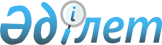 Май аудандық мәслихатының (V сайланған XLIII (кезекті) сессиясы) 2014 жылғы 24 желтоқсандағы "2015 - 2017 жылдарға арналған Май аудандық бюджет туралы" № 1/43 шешіміне өзгерістер мен толықтыру енгізу туралыПавлодар облысы Май аудандық мәслихатының 2015 жылғы 28 сәуірдегі № 1/48 шешімі. Павлодар облысының Әділет департаментінде 2015 жылғы 19 мамырда № 4466 болып тіркелді      Қазақстан Республикасының Бюджет кодексінің 106-бабының 2, 4-тармақтарына, Қазақстан Республикасының “Қазақстан Республикасындағы жергілікті мемлекеттік басқару және өзін-өзі басқару туралы” Заңының 6-бабы 1-тармағының 1) тармақшасына сәйкес, Май аудандық мәслихаты ШЕШТІ:

      1. Май аудандық мәслихатының (V сайланған ХLIII (кезекті) сессиясы) 2014 жылғы 24 желтоқсандағы “2015 - 2017 жылдарға арналған Май аудандық бюджет туралы” (Нормативтік құқықтық актілердің мемлекеттік тіркеу тізілімінде 2015 жылғы 14 қаңтарда № 4267 тіркелген, аудандық “Шамшырақ” газетінің 2015 жылғы 17 қаңтарда № 3 жарияланған) № 1/43 шешіміне келесі өзгерістер мен толықтыру енгізілсін:

      1-тармақта:

      1) тармақшасында:

      “2173428” деген сандар “1965217” деген сандармен ауыстырылсын;

      “1784118” деген сандар “1575907” деген сандармен ауыстырылсын;

      2) тармақшасында “2174820” деген сандар “1970884” деген сандармен ауыстырылсын;

      5) тармақшасында “-82272” деген сандар “-86547” деген сандармен ауыстырылсын;

      6) тармақшасында “82272” деген сандар “86547” деген сандармен ауыстырылсын;

      мына мазмұндағы 5-1- тармақпен толықтырылсын:

      “5-1. 2015 жылға арналған ауыл және ауылдық округтер бойынша жергілікті өзін-өзі басқару органдарына берілетін трансферттердің сомаларын үлестіру 6-қосымшасына сәйкес бекітілсін”.

      Көрсетілген шешімнің 1, 5–қосымшалары осы шешімнің 1, 2 қосымшаларына сәйкес жаңа редакцияда жазылсын;

      көрсетілген шешім осы шешімнің 3-қосымшасына сәйкес 6-қосымшамен толықтырылсын.

      2. Осы шешімнің орындалуын бақылау аудандық мәслихатының әлеуметтік-экономикалық даму және бюджет жөніндегі комиссиясына жүктелсін.

      3. Осы шешім 2015 жылғы 1 қаңтардан бастап қолданысқа енгізіледі.

 2015 жылға арналған аудандық бюджет
(өзгерістермен және толықтырумен) 2015 жылға арналған ауданның ауыл және ауылдық
округтердің бюджеттік бағдарламалары (өзгерістермен) 2015 жылға арналған ауыл және ауылдық округтер бойынша
жергілікті өзін-өзі басқару органдарына берілетін
трансферттердің сомаларын үлестіру
					© 2012. Қазақстан Республикасы Әділет министрлігінің «Қазақстан Республикасының Заңнама және құқықтық ақпарат институты» ШЖҚ РМК
				
      Сессия төрайымы

Ш. Қожаханова

      Аудандық мәслихатының хатшысы

Ғ. Арынов
Май аудандық мәслихатының
(V сайланған XLVІII
(кезектен тыс) сессиясы)
2015 жылғы 28 сәуірдегі
№ 1/48 шешіміне
1-қосымшаМай аудандық мәслихатының
(V сайланған XLIІІ
(кезекті) сессиясы)
2014 жылғы 24 желтоқсандағы
№ 1/43 шешіміне
1-қосымшаСанаты

Санаты

Санаты

Санаты

Санаты

Сомасы (мың теңге)

Сыныбы

Сыныбы

Сыныбы

Сыныбы

Сомасы (мың теңге)

Ішкі сыныбы

Ішкі сыныбы

Ішкі сыныбы

Сомасы (мың теңге)

Атауы

Атауы

Сомасы (мың теңге)

I. Кірістер 

I. Кірістер 

1965217

1

Салықтық түсімдер

Салықтық түсімдер

384765

01

Табыс салығы

Табыс салығы

96904

2

Жеке табыс салығы

Жеке табыс салығы

96904

03

Әлеуметтік салық 

Әлеуметтік салық 

84165

1

Әлеуметтік салық 

Әлеуметтік салық 

84165

04

Меншікке салынатын салықтар 

Меншікке салынатын салықтар 

196984

1

Мүлікке салынатын салықтар 

Мүлікке салынатын салықтар 

179082

3

Жер салығы 

Жер салығы 

2440

4

Көлік құралдарына салынатын салық 

Көлік құралдарына салынатын салық 

14403

5

Бірыңғай жер салығы 

Бірыңғай жер салығы 

1059

05

Тауарларға, жұмыстарға және қызметтерге салынатын ішкі салықтар 

Тауарларға, жұмыстарға және қызметтерге салынатын ішкі салықтар 

5411

2

Акциздер 

Акциздер 

649

3

Табиғи және басқа да ресурстарды пайдаланғаны үшін түсетін түсімдер 

Табиғи және басқа да ресурстарды пайдаланғаны үшін түсетін түсімдер 

2431

4

Кәсіпкерлік және кәсіби қызметті жүргізгені үшін алынатын алымдар

Кәсіпкерлік және кәсіби қызметті жүргізгені үшін алынатын алымдар

2331

08

Заңдық маңызы бар әрекеттерді жасағаны және (немесе) оған уәкілеттігі бар мемлекеттік органдар немесе лауазымды адамдар құжаттар бергені үшін алынатын міндетті төлемдер

Заңдық маңызы бар әрекеттерді жасағаны және (немесе) оған уәкілеттігі бар мемлекеттік органдар немесе лауазымды адамдар құжаттар бергені үшін алынатын міндетті төлемдер

1301

1

Мемлекеттік баж

Мемлекеттік баж

1301

2

Салықтық емес түсімдер

Салықтық емес түсімдер

4545

01

Мемлекеттік меншіктен түсетін кірістер

Мемлекеттік меншіктен түсетін кірістер

1216

5

Мемлекет меншігіндегі мүлікті жалға беруден түсетін кірістер 

Мемлекет меншігіндегі мүлікті жалға беруден түсетін кірістер 

1200

7

Мемлекеттiк бюджеттен берiлген кредиттер бойынша сыйақылар

Мемлекеттiк бюджеттен берiлген кредиттер бойынша сыйақылар

16

06

Басқа да салықтық емес түсімдер 

Басқа да салықтық емес түсімдер 

3329

1

Басқа да салықтық емес түсімдер 

Басқа да салықтық емес түсімдер 

3329

4

Трансферттердiң түсімдерi

Трансферттердiң түсімдерi

1575907

02

Мемлекеттік басқарудың жоғары тұрған органдарынан түсетін трансферттер

Мемлекеттік басқарудың жоғары тұрған органдарынан түсетін трансферттер

1575907

2

Облыстық бюджеттен түсетін трансферттер

Облыстық бюджеттен түсетін трансферттер

1575907

Функционалдық топ

Функционалдық топ

Функционалдық топ

Функционалдық топ

Функционалдық топ

Сомасы (мың теңге)

Кіші функция

Кіші функция

Кіші функция

Кіші функция

Сомасы (мың теңге)

Бюджеттік бағдарламалардың әкімшісі

Бюджеттік бағдарламалардың әкімшісі

Бюджеттік бағдарламалардың әкімшісі

Сомасы (мың теңге)

Бағдарлама

Бағдарлама

Сомасы (мың теңге)

Атауы

ІІ. Шығындар

1970884

01

Жалпы сипаттағы мемлекеттiк қызметтер 

250544

1

Мемлекеттiк басқарудың жалпы функцияларын орындайтын өкiлдi, атқарушы және басқа органдар

204544

112

Аудан (облыстық маңызы бар қала) мәслихатының аппараты

12968

001

Аудан (облыстық маңызы бар қала) мәслихатының қызметін қамтамасыз ету жөніндегі қызметтер

12968

122

Аудан (облыстық маңызы бар қала) әкімінің аппараты

55279

001

Аудан (облыстық маңызы бар қала) әкімінің қызметін қамтамасыз ету жөніндегі қызметтер

55279

123

Қаладағы аудан, аудандық маңызы бар қала, кент, ауыл, ауылдық округ әкімінің аппараты

136297

001

Қаладағы аудан, аудандық маңызы бар қала, кент, ауыл, ауылдық округ әкімінің қызметін қамтамасыз ету жөніндегі қызметтер

136297

2

Қаржылық қызмет

10037

452

Ауданның (облыстық маңызы бар қаланың) қаржы бөлімі

10037

001

Ауданның (облыстық маңызы бар қаланың) бюджетін орындау және коммуналдық меншігін басқару саласындағы мемлекеттік саясатты іске асыру жөніндегі қызметтер 

9491

003

Салық салу мақсатында мүлікті бағалауды жүргізу

365

010

Жекешелендіру, коммуналдық меншікті басқару, жекешелендіруден кейінгі қызмет және осыған байланысты дауларды реттеу

181

5

Жоспарлау және статистикалық қызмет

14412

453

Ауданның (облыстық маңызы бар қаланың) экономика және бюджеттік жоспарлау бөлімі

14412

001

Экономикалық саясатты, мемлекеттік жоспарлау жүйесін қалыптастыру және дамыту саласындағы мемлекеттік саясатты іске асыру жөніндегі қызметтер

14412

9

Жалпы сипаттағы өзге де мемлекеттiк қызметтер

21551

454

Ауданның (облыстық маңызы бар қаланың) кәсіпкерлік және ауыл шаруашылығы бөлімі

10514

001

Жергілікті деңгейде кәсіпкерлікті және ауыл шаруашылығын дамыту саласындағы мемлекеттік саясатты іске асыру жөніндегі қызметтер

10514

458

Ауданның (облыстық маңызы бар қаланың) тұрғын үй-коммуналдық шаруашылығы, жолаушылар көлігі және автомобиль жолдары бөлімі

11037

001

Жергілікті деңгейде тұрғын үй-коммуналдық шаруашылығы, жолаушылар көлігі және автомобиль жолдары саласындағы мемлекеттік саясатты іске асыру жөніндегі қызметтер

11037

02

Қорғаныс

7217

1

Әскери мұқтаждар

4717

122

Аудан (облыстық маңызы бар қала) әкімінің аппараты

4717

005

Жалпыға бірдей әскери міндетті атқару шеңберіндегі іс-шаралар

4717

2

Төтенше жағдайлар жөнiндегi жұмыстарды ұйымдастыру

2500

122

Аудан (облыстық маңызы бар қала) әкімінің аппараты

2500

006

Аудан (облыстық маңызы бар қала) ауқымындағы төтенше жағдайлардың алдын алу және оларды жою

600

007

Аудандық (қалалық) ауқымдағы дала өрттерінің, сондай-ақ мемлекеттік өртке қарсы қызмет органдары құрылмаған елдi мекендерде өрттердің алдын алу және оларды сөндіру жөніндегі іс-шаралар

1900

04

Бiлiм беру

1202077

1

Мектепке дейiнгi тәрбие және оқыту

175044

123

Қаладағы аудан, аудандық маңызы бар қала, кент, ауыл, ауылдық округ әкімінің аппараты

164736

004

Мектепке дейінгі тәрбие мен оқыту ұйымдарының қызметін қамтамасыз ету

22874

041

Мектепке дейінгі білім беру ұйымдарында мемлекеттік білім беру тапсырысын іске асыруға

141862

464

Ауданның (облыстық маңызы бар қаланың) білім бөлімі

10308

040

Мектепке дейінгі білім беру ұйымдарында мемлекеттік білім беру тапсырысын іске асыруға

10308

2

Бастауыш, негізгі орта және жалпы орта білім беру

963287

123

Қаладағы аудан, аудандық маңызы бар қала, кент, ауыл, ауылдық округ әкімінің аппараты

10048

005

Ауылдық жерлерде балаларды мектепке дейін тегін алып баруды және кері алып келуді ұйымдастыру

10048

457

Ауданның (облыстық маңызы бар қаланың) мәдениет, тілдерді дамыту, дене шынықтыру және спорт бөлімі

37520

017

Балалар мен жасөспірімдерге спорт бойынша қосымша білім беру

37520

464

Ауданның (облыстық маңызы бар қаланың) білім бөлімі

915719

003

Жалпы білім беру

861172

006

Балаларға қосымша білім беру 

54547

9

Бiлiм беру саласындағы өзге де қызметтер

63746

464

Ауданның (облыстық маңызы бар қаланың) білім бөлімі

63746

001

Жергілікті деңгейде білім беру саласындағы мемлекеттік саясатты іске асыру жөніндегі қызметтер

13645

005

Ауданның (облыстық маңызы бар қаланың) мемлекеттік білім беру мекемелер үшін оқулықтар мен оқу-әдiстемелiк кешендерді сатып алу және жеткізу

9167

007

Аудандық (қалалық) ауқымдағы мектеп олимпиадаларын және мектептен тыс іс-шараларды өткiзу

305

015

Жетім баланы (жетім балаларды) және ата-аналарының қамқорынсыз қалған баланы (балаларды) күтіп-ұстауға қамқоршыларға (қорғаншыларға) ай сайынға ақшалай қаражат төлемі

5964

022

Жетім баланы (жетім балаларды) және ата-анасының қамқорлығынсыз қалған баланы (балаларды) асырап алғаны үшін Қазақстан азаматтарына біржолғы ақша қаражатын төлеуге арналған төлемдер

447

029

Балалар мен жасөспірімдердің психикалық денсаулығын зерттеу және халыққа психологиялық-медициналық-педагогикалық консультациялық көмек көрсету

11280

067

Ведомстволық бағыныстағы мемлекеттік мекемелерінің және ұйымдарының күрделі шығыстары

22938

06

Әлеуметтiк көмек және әлеуметтiк қамсыздандыру

108099

2

Әлеуметтiк көмек

95620

123

Қаладағы аудан, аудандық маңызы бар қала, кент, ауыл, ауылдық округ әкімінің аппараты

8537

003

Мұқтаж азаматтарға үйінде әлеуметтік көмек көрсету

8537

451

Ауданның (облыстық маңызы бар қаланың) жұмыспен қамту және әлеуметтік бағдарламалар бөлімі

87083

002

Жұмыспен қамту бағдарламасы

23515

004

Ауылдық жерлерде тұратын денсаулық сақтау, білім беру, әлеуметтік қамтамасыз ету, мәдениет, спорт және ветеринар мамандарына отын сатып алуға Қазақстан Республикасының заңнамасына сәйкес әлеуметтік көмек көрсету

7867

005

Мемлекеттік атаулы әлеуметтік көмек 

3175

007

Жергілікті өкілетті органдардың шешімі бойынша мұқтаж азаматтардың жекелеген топтарына әлеуметтік көмек

36214

010

Үйден тәрбиеленіп оқытылатын мүгедек балаларды материалдық қамтамасыз ету

571

014

Мұқтаж азаматтарға үйде әлеуметтiк көмек көрсету

632

016

18 жасқа дейінгі балаларға мемлекеттік жәрдемақылар

7262

017

Мүгедектерді оңалту жеке бағдарламасына сәйкес, мұқтаж мүгедектерді міндетті гигиеналық құралдармен және ымдау тілі мамандарының қызмет көрсетуін, жеке көмекшілермен қамтамасыз ету 

4282

052

Ұлы Отан соғысындағы Жеңістің жетпіс жылдығына арналған іс-шараларды өткізу

3565

9

Әлеуметтiк көмек және әлеуметтiк қамтамасыз ету салаларындағы өзге де қызметтер

12479

451

Ауданның (облыстық маңызы бар қаланың) жұмыспен қамту және әлеуметтік бағдарламалар бөлімі

12479

001

Жергілікті деңгейде халық үшін әлеуметтік бағдарламаларды жұмыспен қамтуды қамтамасыз етуді іске асыру саласындағы мемлекеттік саясатты іске асыру жөніндегі қызметтер 

11685

011

Жәрдемақыларды және басқа да әлеуметтік төлемдерді есептеу, төлеу мен жеткізу бойынша қызметтерге ақы төлеу

596

021

Мемлекеттік органның күрделі шығыстары

198

07

Тұрғын үй-коммуналдық шаруашылық

79169

1

Тұрғын үй шаруашылығы

20282

458

Ауданның (облыстық маңызы бар қаланың) тұрғын үй-коммуналдық шаруашылығы, жолаушылар көлігі және автомобиль жолдары бөлімі

3000

003

Мемлекеттік тұрғын үй қорының сақталуын ұйымдастыру

500

004

Азаматтардың жекелген санаттарын тұрғын үймен қамтамасыз ету

2500

464

Ауданның (облыстық маңызы бар қаланың) білім бөлімі

7117

026

Жұмыспен қамту 2020 жол картасы бойынша қалаларды және ауылдық елді мекендерді дамыту шеңберінде объектілерді жөндеу

7117

472

Ауданның (облыстық маңызы бар қаланың) құрылыс, сәулет және қала құрылысы бөлімі

10165

003

Коммуналдық тұрғын үй қорының тұрғын үйін жобалау және (немесе) салу, реконструкциялау 

10165

2

Коммуналдық шаруашылық

40115

123

Қаладағы аудан, аудандық маңызы бар қала, кент, ауыл, ауылдық округ әкімінің аппараты

562

014

Елді мекендерді сумен жабдықтауды ұйымдастыру

562

458

Ауданның (облыстық маңызы бар қаланың) тұрғын үй-коммуналдық шаруашылығы, жолаушылар көлігі және автомобиль жолдары бөлімі

35278

012

Сумен жабдықтау және су бұру жүйесінің жұмыс істеуі

33278

026

Ауданның (облыстық маңызы бар қаланың) коммуналдық меншігіндегі жылу жүйелерін қолдануды ұйымдастыру

2000

472

Ауданның (облыстық маңызы бар қаланың) құрылыс, сәулет және қала құрылысы бөлімі

4275

006

Сумен жабдықтау және су бұру жүйесін дамыту

4275

3

Елді-мекендерді абаттандыру

18772

123

Қаладағы аудан, аудандық маңызы бар қала, кент, ауыл, ауылдық округ әкімінің аппараты

18772

008

Елді мекендердегі көшелерді жарықтандыру

16595

011

Елді мекендерді абаттандыру мен көгалдандыру

2177

08

Мәдениет, спорт, туризм және ақпараттық кеңістiк

158572

1

Мәдениет саласындағы қызмет

106741

123

Қаладағы аудан, аудандық маңызы бар қала, кент, ауыл, ауылдық округ әкімінің аппараты

83675

006

Жергілікті деңгейде мәдени-демалыс жұмыстарын қолдау

83675

457

Ауданның (облыстық маңызы бар қаланың) мәдениет, тілдерді дамыту, дене шынықтыру және спорт бөлімі 

23066

003

Мәдени-демалыс жұмысын қолдау

20183

015

Тарихи-мәдени мұра ескерткіштерін сақтауды және оларға қол жетімділікті қамтамасыз ету

2883

2

Спорт

2808

457

Ауданның (облыстық маңызы бар қаланың) мәдениет, тілдерді дамыту, дене шынықтыру және спорт бөлімі 

2808

009

Аудандық (облыстық маңызы бар қалалық) деңгейде спорттық жарыстар өткiзу

1167

010

Әртүрлi спорт түрлерi бойынша аудан (облыстық маңызы бар қала) құрама командаларының мүшелерiн дайындау және олардың облыстық спорт жарыстарына қатысуы

1641

3

Ақпараттық кеңістік

29188

456

Ауданның (облыстық маңызы бар қаланың) ішкі саясат бөлімі

5580

002

Мемлекеттік ақпараттық саясат жүргізу жөніндегі қызметтер 

5580

457

Ауданның (облыстық маңызы бар қаланың) мәдениет, тілдерді дамыту, дене шынықтыру және спорт бөлімі 

23608

006

Аудандық (қалалық) кiтапханалардың жұмыс iстеуi

23068

007

Мемлекеттік тілді және Қазақстан халқының басқа да тілдерін дамыту

540

9

Мәдениет, спорт, туризм және ақпараттық кеңiстiктi ұйымдастыру жөнiндегi өзге де қызметтер

19835

456

Ауданның (облыстық маңызы бар қаланың) ішкі саясат бөлімі

11190

001

Жергілікті деңгейде ақпарат, мемлекеттілікті нығайту және азаматтардың әлеуметтік сенімділігін қалыптастыру саласында мемлекеттік саясатты іске асыру жөніндегі қызметтер

6427

003

Жастар саясаты саласында іс-шараларды іске асыру

4195

032

Ведомстволық бағыныстағы мемлекеттік мекемелерінің және ұйымдарының күрделі шығыстары

568

457

Ауданның (облыстық маңызы бар қаланың) мәдениет, тілдерді дамыту, дене шынықтыру және спорт бөлімі 

8645

001

Жергілікті деңгей мәдениет, тілдерді дамыту, дене шынықтыру және спорт саласында мемлекеттік саясатты іске асыру жөніндегі қызметтер

6645

032

Ведомстволық бағыныстағы мемлекеттік мекемелерінің және ұйымдарының күрделі шығыстары

2000

10

Ауыл, су, орман, балық шаруашылығы, ерекше қорғалатын табиғи аумақтар, қоршаған ортаны және жануарлар дүниесін қорғау, жер қатынастары

81091

1

Ауыл шаруашылығы

29264

453

Ауданның (облыстық маңызы бар қаланың) экономика және бюджеттік жоспарлау бөлімі

11058

099

Мамандардың әлеуметтік көмек көрсетуі жөніндегі шараларды іске асыру

11058

473

Ауданның (облыстық маңызы бар қаланың) ветеринария бөлімі

18206

001

Жергілікті деңгейде ветеринария саласындағы мемлекеттік саясатты іске асыру жөніндегі қызметтер

8998

005

Мал көмінділерінің (биотермиялық шұңқырлардың) жұмыс істеуін қамтамасыз ету

739

006

Ауру жануарларды санитарлық союды ұйымдастыру

7232

007

Қаңғыбас иттер мен мысықтарды аулауды және жоюды ұйымдастыру

691

010

Ауыл шаруашылығы жануарларын сәйкестендіру жөніндегі іс-шараларды өткізу

546

6

Жер қатынастары

11217

463

Ауданның (облыстық маңызы бар қаланың) жер қатынастары бөлімі

11217

001

Аудан (облыстық маңызы бар қала) аумағында жер қатынастарын реттеу саласындағы мемлекеттік саясатты іске асыру жөніндегі қызметтер

6317

003

Елдi мекендердi жер-шаруашылық орналастыру

4900

9

Ауыл, су, орман, балық шаруашылығы, қоршаған ортаны қорғау және жер қатынастары саласындағы басқа да қызметтер

40610

473

Ауданның (облыстық маңызы бар қаланың) ветеринария бөлімі

40610

011

Эпизоотияға қарсы іс-шаралар жүргізу

40610

11

Өнеркәсіп, сәулет, қала құрылысы және құрылыс қызметі

7067

2

Сәулет, қала құрылысы және құрылыс қызметі

7067

472

Ауданның (облыстық маңызы бар қаланың) құрылыс, сәулет және қала құрылысы бөлімі

7067

001

Жергілікті деңгейде құрылыс, сәулет және қала құрылысы саласындағы мемлекеттік саясатты іске асыру жөніндегі қызметтер

7067

12

Көлiк және коммуникация

37259

1

Автомобиль көлiгi

36526

123

Қаладағы аудан, аудандық маңызы бар қала, кент, ауыл, ауылдық округ әкімінің аппараты

29024

013

Аудандық маңызы бар қалаларда, кенттерде, ауылдарда, ауылдық округтерде автомобиль жолдарының жұмыс істеуін қамтамасыз ету

29024

458

Ауданның (облыстық маңызы бар қаланың) тұрғын үй-коммуналдық шаруашылығы, жолаушылар көлігі және автомобиль жолдары бөлімі

7502

023

Автомобиль жолдарының жұмыс істеуін қамтамасыз ету

7502

9

Көлiк және коммуникациялар саласындағы басқа да қызметтер

733

458

Ауданның (облыстық маңызы бар қаланың) тұрғын үй-коммуналдық шаруашылығы, жолаушылар көлігі және автомобиль жолдары бөлімі

733

037

Әлеуметтік маңызы бар қалалық (ауылдық), қала маңындағы және ауданішілік қатынастар бойынша жолаушылар тасымалдарын субсидиялау

733

13

Басқалар

12754

9

Басқалар

12754

123

Қаладағы аудан, аудандық маңызы бар қала, кент, ауыл, ауылдық округ әкімінің аппараты

10754

040

"Өңірлерді дамыту" Бағдарламасы шеңберінде өңірлерді экономикалық дамытуға жәрдемдесу бойынша шараларды іске асыру

10754

452

Ауданның (облыстық маңызы бар қаланың) қаржы бөлімі

2000

012

Ауданның (облыстық маңызы бар қаланың) жергілікті атқарушы органының резерві 

2000

14

Борышқа қызмет көрсету

16

1

Борышқа қызмет көрсету

16

452

Ауданның (облыстық маңызы бар қаланың) қаржы бөлімі

16

013

Жергілікті атқарушы органдардың облыстық бюджеттен қарыздар бойынша сыйақылар мен өзге де төлемдерді төлеу бойынша борышына қызмет көрсету

16

15

Трансферттер

27019

1

Трансферттер

27019

452

Ауданның (облыстық маңызы бар қаланың) қаржы бөлімі

27019

006

Нысаналы пайдаланылмаған (толық пайдаланылмаған) трансферттерді қайтару

8967

051

Жергілікті өзін-өзі басқару органдарына берілетін трансферттер

18052

ІІІ. ТАЗА БЮДЖЕТТІК НЕСИЕЛЕУ

80880

Бюджеттік кредиттер 

92163

10

Ауыл, су, орман, балық шаруашылығы, ерекше қорғалатын табиғи аумақтар, қоршаған ортаны және жануарлар дүниесін қорғау, жер қатынастары

92163

1

Ауыл шаруашылығы

92163

453

Ауданның (облыстық маңызы бар қаланың) экономика және бюджеттік жоспарлау бөлімі

92163

006

Мамандарды әлеуметтік қолдау шараларын іске асыру үшін бюджеттік кредиттер

92163

5

Бюджеттік кредиттерді өтеу 

11283

01

Бюджеттік кредиттерді өтеу

11283

1

Мемлекеттік бюджеттен берілген бюджеттік кредиттерді өтеу

11283

ІV. ҚАРЖЫ АКТИВТЕРІМЕН ОПЕРАЦИЯЛАР БОЙЫНША САЛЬДО 

0

V. БЮДЖЕТ ТАПШЫЛЫҒЫ (ПРОФИЦИТІ) 

-86547

VІ. БЮДЖЕТ ТАПШЫЛЫҒЫН ҚАРЖЫЛАНДЫРУ (ПРОФИЦИТІН ПАЙДАЛАНУ) 

86547

7

Қарыздар түсiмi

92163

01

Мемлекеттiк iшкi қарыздар

92163

2

Қарыз алу келiсiм-шарттары

92163

16

Қарыздарды өтеу

11283

1

Қарыздарды өтеу

11283

452

Ауданның (облыстық маңызы бар қаланың) қаржы бөлімі

11283

008

Жергілікті атқарушы органның жоғары тұрған бюджет алдындағы борышын өтеу

11283

8

Бюджет қаражаттарының пайдаланылатын қалдықтары

5667

01

Бюджет қаражаты қалдықтары

5667

1

Бюджет қаражатының бос қалдықтары

5667

Май аудандық мәслихатының
(V cайланған XLVIII
(кезектен тыс) сессиясы)
2015 жылғы 28 сәуірдегі
№ 1/48 шешіміне
2-қосымшаМай аудандық мәслихатының
(V cайланған XLIII
(кезекті) сессиясы)
2014 жылғы 24 желтоқсандағы
№ 1/43 шешіміне
5-қосымшаФункционалдық топ

Функционалдық топ

Функционалдық топ

Функционалдық топ

Функционалдық топ

Кіші функция

Кіші функция

Кіші функция

Кіші функция

Бюджеттік бағдарламалардың әкімшісі

Бюджеттік бағдарламалардың әкімшісі

Бюджеттік бағдарламалардың әкімшісі

Бағдарлама

Бағдарлама

Атауы

Ақжар ауылы әкімінің аппараты

1

1

123

001

Қаладағы аудан, аудандық маңызы бар қаланың, кент, ауыл, ауылдық округ әкімінің қызметін қамтамасыз ету жөніндегі қызметтер

4

2

123

005

Ауылдық жерлерде балаларды мектепке дейін тегін алып баруды және кері алып келуді ұйымдастыру

7

3

123

008

Елді мекендердегі көшелерді жарықтандыру

011

Елді мекендерді абаттандыру мен көгалдандыру

8

1

123

006

Жергілікті деңгейде мәдени-демалыс жұмыстарын қолдау

12

1

123

013

Аудандық маңызы бар қалаларда, кенттерде, ауылдарда, ауылдық округтерде автомобиль жолдарының жұмыс істеуін қамтамасыз ету

13

9

123

040

"Өңірлерді дамыту" Бағдарламасы шеңберінде өңірлерді экономикалық дамытуға жәрдемдесу бойынша шараларды іске асыру

Май селолық округі әкімінің аппараты

1

1

123

001

Қаладағы аудан, аудандық маңызы бар қаланың, кент, ауыл, ауылдық округ әкімінің қызметін қамтамасыз ету жөніндегі қызметтер

4

1

123

041

Мектепке дейінгі білім беру ұйымдарында мемлекеттік білім беру тапсырысын іске асыруға

6

2

123

003

Мұқтаж азаматтарға үйінде әлеуметтік көмек көрсету

7

3

123

008

Елді мекендердегі көшелерді жарықтандыру

011

Елді мекендерді абаттандыру мен көгалдандыру

8

1

123

006

Жергілікті деңгейде мәдени-демалыс жұмыстарын қолдау

12

1

123

013

Аудандық маңызы бар қалаларда, кенттерде, ауылдарда, ауылдық округтерде автомобиль жолдарының жұмыс істеуін қамтамасыз ету

13

9

123

040

"Өңірлерді дамыту" Бағдарламасы шеңберінде өңірлерді экономикалық дамытуға жәрдемдесу бойынша шараларды іске асыру

Қаратерек селолық округі әкімінің аппараты

1

1

123

001

Қаладағы аудан, аудандық маңызы бар қаланың, кент, ауыл, ауылдық округ әкімінің қызметін қамтамасыз ету жөніндегі қызметтер

4

1

123

041

Мектепке дейінгі білім беру ұйымдарында мемлекеттік білім беру тапсырысын іске асыруға

2

123

005

Ауылдық жерлерде балаларды мектепке дейін тегін алып баруды және кері алып келуді ұйымдастыру

6

2

123

003

Мұқтаж азаматтарға үйінде әлеуметтік көмек көрсету

7

3

123

008

Елді мекендердегі көшелерді жарықтандыру

011

Елді мекендерді абаттандыру мен көгалдандыру

8

1

123

006

Жергілікті деңгейде мәдени-демалыс жұмыстарын қолдау

12

1

123

013

Аудандық маңызы бар қалаларда, кенттерде, ауылдарда, ауылдық округтерде автомобиль жолдарының жұмыс істеуін қамтамасыз ету

13

9

123

040

"Өңірлерді дамыту" Бағдарламасы шеңберінде өңірлерді экономикалық дамытуға жәрдемдесу бойынша шараларды іске асыру

Майтүбек ауылы әкімінің аппараты

1

1

123

001

Қаладағы аудан, аудандық маңызы бар қаланың, кент, ауыл, ауылдық округ әкімінің қызметін қамтамасыз ету жөніндегі қызметтер

6

2

123

003

Мұқтаж азаматтарға үйінде әлеуметтік көмек көрсету

7 

3

123

008

Елді мекендердегі көшелерді жарықтандыру

8

1

123

006

Жергілікті деңгейде мәдени-демалыс жұмыстарын қолдау

12

1

123

013

Аудандық маңызы бар қалаларда, кенттерде, ауылдарда, ауылдық округтерде автомобиль жолдарының жұмыс істеуін қамтамасыз ету

13

9

123

040

"Өңірлерді дамыту" Бағдарламасы шеңберінде өңірлерді экономикалық дамытуға жәрдемдесу бойынша шараларды іске асыру

Қазан селолық округі әкімінің аппараты

1

1

123

001

Қаладағы аудан, аудандық маңызы бар қаланың, кент, ауыл, ауылдық округ әкімінің қызметін қамтамасыз ету жөніндегі қызметтер

4

2

123

005

Ауылдық жерлерде балаларды мектепке дейін тегін алып баруды және кері алып келуді ұйымдастыру

6

2

123

003

Мұқтаж азаматтарға үйінде әлеуметтік көмек көрсету

7 

3

123

008

Елді мекендердегі көшелерді жарықтандыру

011

Елді мекендерді абаттандыру мен көгалдандыру

8

1

123

006

Жергілікті деңгейде мәдени-демалыс жұмыстарын қолдау

12

1

123

013

Аудандық маңызы бар қалаларда, кенттерде, ауылдарда, ауылдық округтерде автомобиль жолдарының жұмыс істеуін қамтамасыз ету

13

9

123

040

"Өңірлерді дамыту" Бағдарламасы шеңберінде өңірлерді экономикалық дамытуға жәрдемдесу бойынша шараларды іске асыру

Саты селолық округі әкімінің аппараты

1

1

123

001

Қаладағы аудан, аудандық маңызы бар қаланың, кент, ауыл, ауылдық округ әкімінің қызметін қамтамасыз ету жөніндегі қызметтер

4

1

123

041

Мектепке дейінгі білім беру ұйымдарында мемлекеттік білім беру тапсырысын іске асыруға

2

123

005

Ауылдық жерлерде балаларды мектепке дейін тегін алып баруды және кері алып келуді ұйымдастыру

6

2

123

003

Мұқтаж азаматтарға үйінде әлеуметтік көмек көрсету

7 

3

123

008

Елді мекендердегі көшелерді жарықтандыру

011

Елді мекендерді абаттандыру мен көгалдандыру

8

1

123

006

Жергілікті деңгейде мәдени-демалыс жұмыстарын қолдау

12

1

123

013

Аудандық маңызы бар қалаларда, кенттерде, ауылдарда, ауылдық округтерде автомобиль жолдарының жұмыс істеуін қамтамасыз ету

13

9

123

040

"Өңірлерді дамыту" Бағдарламасы шеңберінде өңірлерді экономикалық дамытуға жәрдемдесу бойынша шараларды іске асыру

Малайсары селолық округі әкімінің аппараты

1

1

123

001

Қаладағы аудан, аудандық маңызы бар қаланың, кент, ауыл, ауылдық округ әкімінің қызметін қамтамасыз ету жөніндегі қызметтер

4

2

123

005

Ауылдық жерлерде балаларды мектепке дейін тегін алып баруды және кері алып келуді ұйымдастыру

6

2

123

003

Мұқтаж азаматтарға үйінде әлеуметтік көмек көрсету

7 

3

123

008

Елді мекендердегі көшелерді жарықтандыру

8

1

123

006

Жергілікті деңгейде мәдени-демалыс жұмыстарын қолдау

12

1

123

013

Аудандық маңызы бар қалаларда, кенттерде, ауылдарда, ауылдық округтерде автомобиль жолдарының жұмыс істеуін қамтамасыз ету

13

9

123

040

"Өңірлерді дамыту" Бағдарламасы шеңберінде өңірлерді экономикалық дамытуға жәрдемдесу бойынша шараларды іске асыру

Кеңтүбек селолық округі әкімінің аппараты

1

1

123

001

Қаладағы аудан, аудандық маңызы бар қаланың, кент, ауыл, ауылдық округ әкімінің қызметін қамтамасыз ету жөніндегі қызметтер

4

1

123

041

Мектепке дейінгі білім беру ұйымдарында мемлекеттік білім беру тапсырысын іске асыруға

7 

3

123

008

Елді мекендердегі көшелерді жарықтандыру

011

Елді мекендерді абаттандыру мен көгалдандыру

8

1

123

006

Жергілікті деңгейде мәдени-демалыс жұмыстарын қолдау

12

1

123

013

Аудандық маңызы бар қалаларда, кенттерде, ауылдарда, ауылдық округтерде автомобиль жолдарының жұмыс істеуін қамтамасыз ету

13

9

123

040

"Өңірлерді дамыту" Бағдарламасы шеңберінде өңірлерді экономикалық дамытуға жәрдемдесу бойынша шараларды іске асыру

Көктүбек селолық округі әкімінің аппараты

1

1

123

001

Қаладағы аудан, аудандық маңызы бар қаланың, кент, ауыл, ауылдық округ әкімінің қызметін қамтамасыз ету жөніндегі қызметтер

4

1

123

004

Мектепке дейінгі тәрбие ұйымдарын қолдау

041

Мектепке дейінгі білім беру ұйымдарында мемлекеттік білім беру тапсырысын іске асыруға

2

123

005

Ауылдық жерлерде балаларды мектепке дейін тегін алып баруды және кері алып келуді ұйымдастыру

6

2

123

003

Мұқтаж азаматтарға үйінде әлеуметтік көмек көрсету

7 

3

123

008

Елді мекендердегі көшелерді жарықтандыру

011

Елді мекендерді абаттандыру мен көгалдандыру

12

1

123

013

Аудандық маңызы бар қалаларда, кенттерде, ауылдарда, ауылдық округтерде автомобиль жолдарының жұмыс істеуін қамтамасыз ету

13

9

123

040

"Өңірлерді дамыту" Бағдарламасы шеңберінде өңірлерді экономикалық дамытуға жәрдемдесу бойынша шараларды іске асыру

Баскөл селолық округі әкімінің аппараты

1

1

123

001

Қаладағы аудан, аудандық маңызы бар қаланың, кент, ауыл, ауылдық округ әкімінің қызметін қамтамасыз ету жөніндегі қызметтер

4

2

123

005

Ауылдық жерлерде балаларды мектепке дейін тегін алып баруды және кері алып келуді ұйымдастыру

6

2

123

003

Мұқтаж азаматтарға үйінде әлеуметтік көмек көрсету

7

3

123

008

Елді мекендердегі көшелерді жарықтандыру

8

1

123

006

Жергілікті деңгейде мәдени-демалыс жұмыстарын қолдау

12

1

123

013

Аудандық маңызы бар қалаларда, кенттерде, ауылдарда, ауылдық округтерде автомобиль жолдарының жұмыс істеуін қамтамасыз ету

13

9

123

040

"Өңірлерді дамыту" Бағдарламасы шеңберінде өңірлерді экономикалық дамытуға жәрдемдесу бойынша шараларды іске асыру

Ақшиман селолық округі әкімінің аппараты

1

1

123

001

Қаладағы аудан, аудандық маңызы бар қаланың, кент, ауыл, ауылдық округ әкімінің қызметін қамтамасыз ету жөніндегі қызметтер

4

1

123

041

Мектепке дейінгі білім беру ұйымдарында мемлекеттік білім беру тапсырысын іске асыруға

7

2

123

014

Елді мекендерді сумен жабдықтауды ұйымдастыру

3

123

008

Елді мекендердегі көшелерді жарықтандыру

8

1

123

006

Жергілікті деңгейде мәдени-демалыс жұмыстарын қолдау

12

1

123

013

Аудандық маңызы бар қалаларда, кенттерде, ауылдарда, ауылдық округтерде автомобиль жолдарының жұмыс істеуін қамтамасыз ету

13

9

123

040

"Өңірлерді дамыту" Бағдарламасы шеңберінде өңірлерді экономикалық дамытуға жәрдемдесу бойынша шараларды іске асыру

Май аудандық мәслихатының
(V cайланған XLVIII
(кезектен тыс) сессиясы)
2015 жылғы 28 сәуірдегі
№ 1/48 шешіміне
3-қосымшаМай аудандық мәслихатының
(V cайланған XLIII
(кезекті) сессиясы)
2014 жылғы 24 желтоқсандағы
№ 1/43 шешіміне
6-қосымшаР/с №

Ауыл және ауылдық округтердің атауы

Сома (мың теңге)

1

Ақжар селосы әкімінің аппараты

663

2

Май селолық округі әкімінің аппраты

819

3

Қаратерек селолық округі әкімінің аппраты

1123

4

Майтүбек селосы әкімінің аппараты

603

5

Қазан селолық округі әкімінің аппраты

766

6

Саты селолық округі әкімінің аппраты

829

7

Малайсары селолық округі әкімінің аппраты

1058

8

Кентүбек селолық округі әкімінің аппраты

1198

9

Коктүбек селолық округі әкімінің аппраты

9331

10

Баскөл селолық округі әкімінің аппраты

1496

11

Ақшиман селолық округі әкімінің аппраты

166

Барлығы

18052

